TSI ReactionsAcid reaction (A) = yellow color Alkaline reaction (K) = red colorHydrogen Sulfide production (H2S) = black color or precipitate Gas production (G) = bubbles, cracks, or media displacement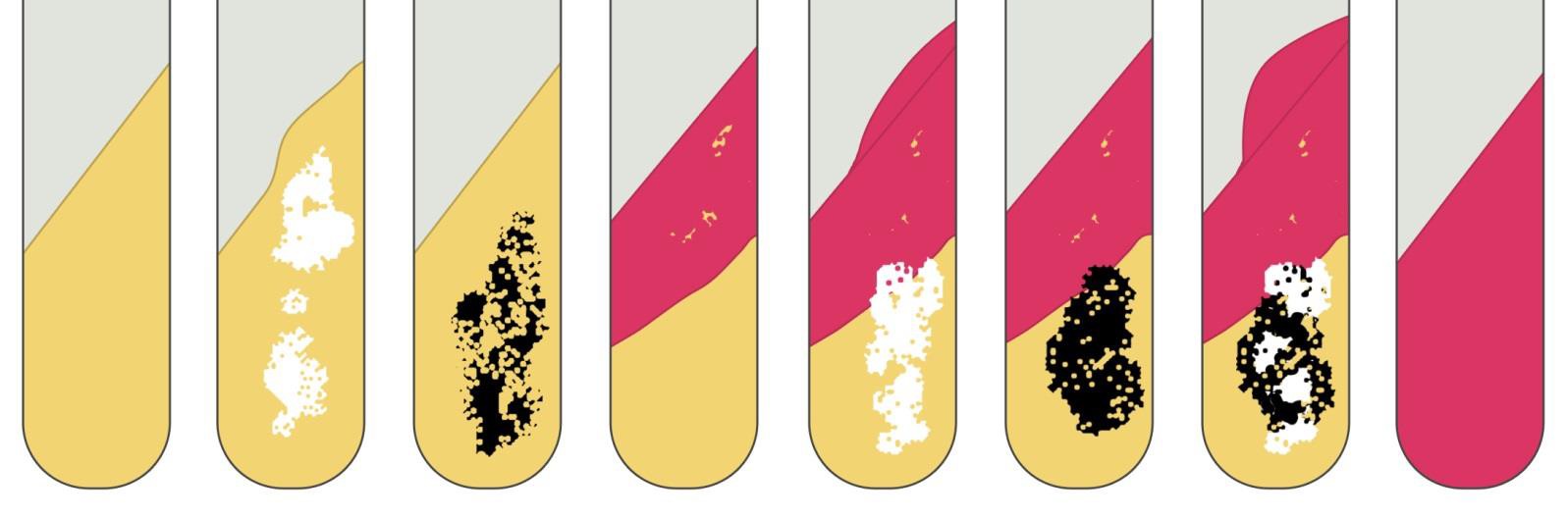 Reactions (slant/butt)SymbolInterpretationYellow/YellowA/AGlucose in addition to lactose and/or sucroseYellow/Yellow with gas productionA/A, GGlucose in addition to lactose and/or sucrose, gas producedYellow/Yellow with black precipitateA/A, H2SGlucose in addition to lactose and/or sucrose, hydrogen sulfide producedRed/YellowK/AGlucose fermentation onlyRed/Yellow with gas productionK/A, GGlucose fermentation only, gas producedRed/Yellow with black precipitateK/A, H2SGlucose fermentation only, hydrogen sulfide producedRed/Yellow with gas production and black precipitateK/A, G, H2SGlucose fermentation only, gas produced, hydrogen sulfide producedRed/RedK/KNo carbohydrate fermentation (non-fermenter)A/AA/AA/AK/AK/AK/AK/A  K/KGasGasGasHydrogenSulfideHydrogenSulfideHydrogenSulfide